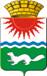 глава Сосьвинского городского округаПОСТАНОВЛЕНИЕот 27.02.2020  № 7                                                                                                                                                                                                                                                                                                                                                                                                                                                                                                                                                       п.г.т. Сосьва                        	В соответствии статьёй 5.1 Градостроительного кодекса Российской Федерации, статьей 28 Федерального закона от 06.10.2003 № 131-ФЗ «Об общих принципах организации местного самоуправления в Российской Федерации», Положением «О порядке организации и проведения в Сосьвинском городском округе публичных слушаний по проектам генеральных планов, проектам правил землепользования и застройки, проектам планировки территории, проектам межевания территории, проектам правил благоустройства территорий, проектам решений о предоставлении разрешений на условно разрешенный вид использования земельного участка или объекта капитального строительства, проектам решений о предоставлении разрешения на отклонение от предельных параметров разрешенного строительства, реконструкции объектов капитального строительства», утвержденным решением Думы Сосьвинского городского округа от 24.08.2018                 № 152, руководствуясь статьями 16, 27, 30, 45 Устава Сосьвинского городского округаПОСТАНОВЛЯЮ:Назначить и организовать проведения публичных слушаний по проекту «Внесение изменений в Правила благоустройства, санитарного содержания территории Сосьвинского городского округа» (далее - Проект) (приложение № 1). Инициатором публичных слушаний является глава Сосьвинского городского округа.Срок проведения публичных слушаний по Проекту не может быть менее одного месяца и более трех месяцев. Срок проведения публичных слушаний исчисляется со дня официального опубликования сообщения о проведении публичных слушаний до дня официального опубликования заключения о результатах публичных слушаний.Организатору публичных слушаний (отдел архитектуры, градостроительства и землепользования администрации Сосьвинского городского округа Е.А. Светлакова) организовать проведение публичных слушаний по Проекту.Провести публичные слушания 24.03.2020 в 17.00 часов, в здании администрации Сосьвинского городского округа по адресу: Серовский район, п.г.т. Сосьва, ул. Толмачева, 45, кабинет № 1.Установить срок ознакомления с Проектом, приема предложений и замечаний участников публичных слушаний по обсуждаемому вопросу в период с 01.03.2020 по 23.03.2020, в рабочие дни с  пн. по пт., с 8.00 до 16.00 часов, перерыв с 12.00 до 13.00 часов,  по адресу: Свердловская область, Серовский район, п.г.т. Сосьва, ул. Толмачева, 45, отдел архитектуры, градостроительства и землепользования администрации Сосьвинского городского округа, кабинет № 15. Предложения и замечания можно вносить:в письменной или устной форме в ходе проведения собрания участников публичных слушаний;в письменной форме в адрес организатора публичных слушаний (Свердловская область, Серовский район, п.г.т. Сосьва, ул. Толмачева, 45, кабинет № 15 отдел архитектуры, градостроительства и землепользования администрации Сосьвинского городского округа);посредством записи в книге (журнале) учёта посетителей экспозиции Проекта.Обеспечить открытие и проведение экспозиции Проекта с 01.03.2020 по 23.03.2020, в рабочие дни с  пн. по пт., с 8.00 по 16.00, в помещении по адресу: Свердловская область, Серовский район, п.г.т. Сосьва, ул. Толмачева, 45, отдел архитектуры, градостроительства и землепользования администрации Сосьвинского городского округа, кабинет № 15.Настоящее постановление, извещение о проведении публичных слушаний опубликовать в газете «Серовский рабочий» и разместить на официальном сайте администрации Сосьвинского городского округа в сети «Интернет».Утвердить предварительный состав участников публичных слушаний (приложение № 2).Контроль исполнения настоящего постановления оставляю за собой.Глава Сосьвинского городского округа	                Г.Н. МакаровПроект «Внесение изменений в Правила благоустройства, санитарного содержания территории Сосьвинского городского округа»Внести в Правила благоустройства, санитарного содержания территории Сосьвинского городского округа утвержденные Решение Думы Сосьвинского городского округа от 19.04.2019 № 220 следующее изменение:пункта 3.5 главы 3 Правил изложить в новой редакции:«3.5.		Порядок производства земляных работ (далее - Порядок). Земляные работы, связанные с нарушением элементов внешнего благоустройства и естественного ландшафта, выполняют организации, получившие в установленном законом порядке право на выполнение данных видов работ, при наличии письменного разрешения (ордера) на производство земляных работ.Муниципальную услугу по выдаче разрешений на проведение земляных работ, оказывает администрация Сосьвинского городского округа в лице отдела архитектуры, градостроительства и землепользования администрации Сосьвинского городского округа,Настоящий Порядок применяется к отношениям по организации и производству земляных работ на всех земельных участках, расположенных в границах территорий населенных пунктов Сосьвинского городского округа, за исключением земельных участков, принадлежащих на праве частной собственности юридическим и физическим лицам.3.5.1. Выдача разрешения на проведение земляных работ.1.	Земляные работы и другие работы, связанные с нарушением элементов внешнего благоустройства и естественного ландшафта, выполняют организации и иные заявители, получившие в установленном законом порядке право на выполнение данных видов работ, на основании разрешения на производство земляных работ при строительстве, реконструкции и ремонте сетей инженерно-технического обеспечения и иных объектов и при наличии согласованной проектной и разрешительной документации.2.	Разрешение на проведение земляных работ выдается на основании  заявления Заявителя (заказчика), к которому прилагаются копии следующих документов:1)	для физических лиц:- паспорт (со страницей регистрации по месту жительства);- документ, удостоверяющий личность и полномочия представителя Заявителя, если от его имени обращается представитель;- иная контактная информация (номера телефонов, факсов, адреса электронной почты и т.д.);2)	для юридических лиц:- свидетельство о государственной регистрации юридического лица (индивидуального предпринимателя);- документ, удостоверяющий личность и полномочия представителя Заявителя, если от его имени обращается представитель;- иная контактная информация (номера телефонов, факсов, адреса электронной почты и т.д.);3) проект производства работ, документы проекта организации строительства (календарный план производства работ, стройгенплан, технологическая карта (схема), решения по охране труда и промышленной безопасности, пояснительная записка, смету на производство работ, план – график выполнения работ);4)	схема организации движения транспорта и (или) пешеходов, разработанная в соответствии с требованиями Приказа Минтранса России от 17.03.2015 № 43 «Об утверждении Правил подготовки проектов и схем организации дорожного движения», ОДМ 218.6.019-2016 «Рекомендации по организации движения и ограждению мест производства дорожных работ» и другими нормативами в области обеспечения безопасности дорожного движения если при производстве работ требуется временное ограничение или прекращение движения по автомобильным дорогам и улицам Сосьвинского городского округа (в схеме организации дорожного движения указываются все обязательные согласно установленным требованиям мероприятия по организации безопасности дорожного движения при производстве земляных работ, освещения и ограждения места производства земляных работ);5)	фотоизображение территории, на которой планируется производство земляных работ с привязкой к капитальным строениям и местности. Фотоизображение территории, на которой планируется производство земляных работ, должно отражать все расположенные на ней элементы благоустройства. Фотосъемка выполняется панорамно (во все стороны) с привязкой к объекту строительства.Фотосъемка земельного участка, на котором будет осуществляться производство земляных работ осуществляется Заявителем с указанием даты ее выполнения.Фотоизображение предоставляется в цветном исполнении на бумажном носителе, на котором будет осуществляться производство земляных работ;6)	план-схема планируемого производства работ по благоустройству территории после проведения земляных работ (в план-схеме планируемого производства работ по благоустройству территории после проведения земляных работ указывается описание работ по восстановлению элементов благоустройства, нарушенных при производстве земляных работ);7)	гарантийное  обязательство с указанием видов работ по восстановлению элементов благоустройства, нарушенных при проведении земляных работ, и сроков их выполнения, установленных в соответствии с пунктом 3.5.4. настоящего Порядка;8)	копия из топографической съемки в масштабе 1:500 земельного участка, на котором будут производиться земляные работы при их производстве в случае ее необходимости;9)	письменное согласование производства земляных работ с эксплуатационными организациями, владельцем (представителем владельца), органом контролирующим производство земляных работ:- организаций, владеющих объектами электросетевого хозяйства на праве собственности или ином законном основании, - в охранных зонах объектов электросетевого хозяйства при проведении работ на глубине более 0,3 метра;- организаций, в ведении которых находится линия связи или линия радиофикации, - в охранных зонах линии связи или линии радиофикации при проведении работ на глубине более 0,3 метра;- собственников, балансодержателей сетей водоснабжения и водоотведения;- правообладателей: земельных участков; автомобильной дороги, тротуара, газона; дворовой территории, территории многоквартирных жилых домов;10)	при производстве краткосрочных дорожных работ, копия уведомления о месте и сроках проведения работ, а также утвержденная схема переданная организацией-исполнителем в подразделения Госавтоинспекции на региональном или районном уровне, осуществляющим федеральный государственный надзор в области безопасности дорожного движения на данном участке дороги, не менее чем за 1 (одни) сутки;при производстве долговременных дорожных работ, копия уведомления о месте и сроках проведения работ, а также утвержденная схема переданная организацией-исполнителем в подразделения Госавтоинспекции на региональном или районном уровне, осуществляющим федеральный государственный надзор в области безопасности дорожного движения на данном участке дороги, не менее чем за 7 (семь) суток;11)	пояснительная записка обосновывающая необходимость и целесообразность земельных работ на запрашиваемом участке и выбранном способе производства земляных работ;12)	заявитель вправе предоставить по собственной инициативе иные документы.Все прилагаемые копии должны быть заверены подписью Заявителя (представителя заявителя) и печатью Заявителя (если Заявитель - юридическое лицо).3.	Заявление о выдаче разрешения на производство земляных работ и прилагаемые к нему документы рассматриваются отделом архитектуры, градостроительства и землепользования администрации  Сосьвинского городского округа в течение 5 (пяти) рабочих дней.4.	В оформлении разрешения на производство земляных работ может быть отказано.Отказ в выдаче разрешения на производство земляных работ допускается по следующим основаниям:1) заявителем не представлены вышеуказанные документы, настоящего Порядка;2) представленные Заявителем документы не соответствуют требованиям, установленным настоящим Порядком;3) в представленных Заявителем документах содержатся сведения, не соответствующие действительности;4) в случае систематического или грубого несоблюдения Заявителем настоящих Правил, сроков производства работ, сроков выполнения благоустройства, отдел архитектуры, градостроительства и землепользования администрации Сосьвинского городского округа, имеет право временно не выдавать данной организации разрешение на новые объекты до завершения ранее начатых работ или устранения допущенных нарушений при их выполнении.5.	В случае замены ответственного производителя работ, передачи объекта другой организации разрешение на производство земляных работ переоформляется на иную организацию, о чем производиться запись в разрешении на производство земляных работ.6.	Земляные работы, связанные с аварийным ремонтом, требующиеся для восстановления внезапно возникшей неисправности сетей инженерно-технического обеспечения жизнедеятельности населения (электро-, тепло-, газо- водоснабжения и водоотведения, связи) могут быть начаты до согласования и выдачи разрешения на их производство при соблюдении лицом, начавшим работы, условий, предусмотренных  пунктом 3.5.2. и пунктом 3.5.3. настоящего Порядка.	3.5.2.	Организация и производство земляных работ.1.	Производство земляных работ должно осуществляться с соблюдением действующих строительных норм и правил, технических регламентов, стандартов саморегулируемых организаций, правил технической эксплуатации, правил безопасности, охраны труда и других нормативных документов.2.	Разрешение на производство работ следует хранить на месте работ и предъявлять по первому требованию представителей уполномоченных организаций и лиц, осуществляющих контроль за выполнением порядка производства земляных работ.3.	При проведении земляных работ должна обеспечиваться сохранность существующих подземных инженерных коммуникаций, объектов благоустройства и зеленых насаждений.4.	Место проведения земляных работ оборудуется ограждениями, дорожными знаками, указателями, освещением в темное время суток и информационной табличкой (с наименованием организации производящей работы, фамилией ответственного за производство работ лица, номером телефона организации).5.	Ограждение необходимо выполнять сплошным и надежным, предотвращающим попадание посторонних на стройплощадку.6.	При проведении земляных работ в местах движения транспорта и пешеходов должна обеспечиваться безопасность их движения.7.	На направлениях массовых пешеходных потоков через траншеи следует устраивать мостки на расстоянии не менее чем 200 метров друг от друга.8.	До начала земляных работ заявителю либо строительной организации следует вызвать на место представителей эксплуатационных служб, которые обязаны уточнить на месте, положения своих коммуникаций и зафиксировать в письменной форме особые условия производства работ.9.	Особые условия подлежат неукоснительному соблюдению заявителем и строительной организацией, производящей земляные работы.10.	В случае неявки представителя или отказа его указать точное положение коммуникаций следует составить соответствующий акт. При этом заявитель либо организация, ведущая работы, руководствуется положением коммуникаций, указанных на существующей топографической съемке.11.	Люки колодцев, расположенных на проезжей части дорог и тротуарах, в границах производства земляных работ должны восстанавливаться производителем земляных работ в уровень дорожного покрытия. Их установка производится на железобетонные опорные плиты.12.	При устройстве, переустройстве асфальтобетонных покрытий, колодцы недействующих коммуникаций должны быть ликвидированы производителем работ.13.	Обратная засыпка производится путем отсыпки не сжимаемыми материалами (щебень фр. 20 x 40, фр. 40 x 70) с послойным уплотнением трамбовками каждые отсыпанные 25 см. Траншеи на газонах засыпаются местным грунтом с уплотнением.14.	На застроенных территориях извлекаемый грунт, а в зимний период и снег, находящийся в зоне проведения работ, вывозятся с места проведения земляных работ в места отвала (или на площадки временного складирования грунта), определяемые органом местного самоуправления.15.	На неблагоустроенных территориях допускается складирование грунта с одной стороны траншеи в соответствии с условиями разрешения.16.	Снос зеленых насаждений в зоне проведения земляных работ производится в соответствии с нормативными правовыми актами Российской Федерации, Свердловской области и муниципальными правовыми актами Сосьвинского городского округа.17.	Вскрытие асфальтобетонных покрытий производится фрезами и бензорезами. Контуры вскрытого покрытия должны иметь прямоугольную форму.18.	При проведении земляных работ закрытым способом под искусственными покрытиями, благоустроенными территориями необходимо предусматривать использование современных технологий (горизонтально направленное бурение, продавливание и другие).19.	Строительные материалы и конструкции вывозятся с места проведения земляных работ в течение суток после их окончания.20.	Укладка тротуарной плитки производится поэтапно, с обеспечением прохода пешеходов.21.	При проведении земляных работ запрещается:- использовать землеройную технику при вскрытии асфальтовых покрытий; - использовать кирпич при монтаже конструкций подземных инженерных коммуникаций;- засыпать грунтом, строительным мусором деревья, кустарники и газоны, крышки колодцев, водосточные решетки, лотки и кюветы, тротуары, автомобильные дороги, складировать строительные материалы на указанные объекты благоустройства;- выносить грунт за пределы территории проведения земляных работ;- повреждать существующие сооружения, зеленые насаждения и объекты благоустройства (за исключением случаев, предусмотренных проектом);- складировать скол асфальта на газонах и участках с зелеными насаждениями.22.	Провалы, просадки грунта или дорожного покрытия, появившиеся как над подземными коммуникациями, так и в других местах, где не проводились ремонтно-восстановительные работы, но в их результате появившиеся  после проведения ремонтно-восстановительных работ, устраняют организации и иные заявители, получившие разрешение на производство работ, в течение 5 (пяти) суток.23.	Лицо, производящее земляные работы, по их завершению обязано произвести работы по восстановлению элементов благоустройства в соответствии с гарантийным обязательством.24.	Производителям работ запрещается:1) вести плановые работы под видом устранения аварий;2) осуществлять работы с отклонением от условий выдачи разрешения на производство земляных работ и условий, зафиксированных в документах, представляемых для получения разрешения на производство земляных работ;3) откачивать загрязненную воду из траншей и котлованов на проезжую часть улиц, тротуары;4) выносить грязь и отходы производства за зону проведения работ;5) подготавливать бетонные и другие растворы на газонах и дорожных покрытиях;6) складировать строительные материалы, детали и конструкции вне территории, отведенной для производства работ.3.5.3.	Аварийные работы.	1.	Земляные работы, связанные с аварийным ремонтом, требующиеся для восстановления внезапно возникшей неисправности сетей инженерно-технического обеспечения жизнедеятельности населения (электро-, тепло-, газо- водоснабжения и водоотведения, связи), или могут возникнуть несчастные случаи, руководители предприятий, учреждений, организаций, в ведении которых находятся эти сооружения, обязаны немедленно по получении сигнала об аварии:- выслать аварийную бригаду под руководством ответственного лица;- сообщить телефонограммой об аварии в единую дежурно-диспетчерскую службу Сосьвинского городского округа, а также другим организациям, имеющим смежные подземные сооружения у места аварии.2.	Ответственность за восстановление дорожных одежд и своевременное устранение последствий аварии несут организации - владельцы сетей.3.	При предполагаемой продолжительности работ по ликвидации аварии менее 24 часов разрешение на земляные работы не оформляется. Для дальнейшего продолжения работ организация, производящая разрытие, не прекращая работы, обязана получить разрешение на общих основаниях.3.5.4.	Восстановление внешнего благоустройства после проведения земляных работ.1.	Организации, производящие вскрытие дорожных покрытий проезжей части дорог и тротуаров, обязаны после засыпки траншей содержать место проведения работ в состоянии, обеспечивающем безопасность проезда автотранспорта и прохода пешеходов.2.	После окончания земляных работ, предшествующих восстановлению дорожного покрытия, производитель работ обязан начать дорожные работы по восстановлению дорожных покрытий:1) в местах поперечных раскопок улиц - в течение суток;2) в местах продольных разрытий проезжей части - в течение пяти дней;3) в местах раскопок местных проездов, тротуаров, набивных дорожек и газонов - не позднее десяти дней.Края асфальтового покрытия перед его восстановлением должны быть обработаны фрезой.3.	Восстановление асфальтового покрытия тротуаров после строительства или ремонта сетей инженерно-технического обеспечения выполняется на всю их ширину с восстановлением существовавшего гранитного или бетонного бортового камня.4.	Восстановление газонов после строительства, реконструкции и ремонта сетей инженерно-технического обеспечения и иных работ, предусмотренных настоящим Порядком, выполняется в следующем порядке: обратная засыпка, горизонтальная планировка участка производства работ, отсыпка растительным грунтом.Если по причине неблагоприятных для соблюдения технологии производства работ погодных условий и температурного режима восстановить в запланированный срок нарушенное в ходе земляных работ благоустройство не представляется возможным, восстановительные работы проводятся без асфальтирования проезжих частей и тротуаров, без отсыпки растительным грунтом, но с обязательной планировкой места производства работ, без посадки зеленых насаждений и сдаются по акту в незавершенном (зимнем) варианте. Состояние предварительно восстановленного благоустройства поддерживается заказчиком до начала завершающего этапа работ. В случае образования просадок (провалов) в местах восстановленного благоустройства заказчик в безотлагательном порядке принимает меры к их устранению. Окончательное благоустройство проводится заказчиком до 01 мая года, следующего за осенне-зимним периодом. Указанный срок изменяется уполномоченным органом на основании заявления заказчика по причинам, препятствующим соблюдению технологии восстановительных работ, а именно: неблагоприятные погодные условия и температурный режим, о чем делается отметка в разрешительных документах на производство земляных работ.5.	Восстановление нарушенных элементов благоустройства осуществляется как на территории непосредственного производства земляных работ (вскрытие и нарушение грунта, дорожных и тротуарных покрытий), так и на территории, используемой для перемещения техники в месте производства работ, а также складирования грунта и строительных материалов.6.	В случае консервации объекта капитального строительства с сетями инженерно-технического обеспечения или невозможности продолжить строительство (реконструкцию) сетей инженерно-технического обеспечения заказчик обязан произвести обратную засыпку траншей и котлованов за пределами предоставленного под строительство земельного участка, восстановить нарушенное благоустройство и сдать его согласно требованиям настоящего Порядка.7.	В случае возобновления земляных работ для продолжения строительства сетей инженерно-технического обеспечения оформление разрешения на производство земляных работ осуществляется в соответствии с требованиями настоящего Порядка.8.	По окончании земляных работ восстановленное благоустройство сдается по акту завершения земляных работ и приемки восстановленных элементов благоустройства после строительства (реконструкции, ремонта) сетей инженерно-технического обеспечения и иных объектов и является документом, подтверждающим срок сдачи земляных работ и восстановления элементов благоустройства и озеленения».Предварительный состав участников публичных слушанийО назначении и об организации проведения публичных слушаний по проекту «Внесение изменений в Правила благоустройства, санитарного содержания территории Сосьвинского городского округа» Приложение № 1 к постановлению главыСосьвинского городского округаот 27.02.2020  № 7                                                                                                                                                                                                                                                                                                                                                                                                                                                                                                                                                       Приложение № 2 к постановлению главы Сосьвинского городского округаот 27.02.2020  № 7                                                                                                                                                                                                                                                                                                                                                                                                                                                                                                                                                       Председатель комиссии:А.В. КиселёвПервый заместитель главы администрации Сосьвинского городского округаЗаместитель председателякомиссии:Е.А. СветлаковаЗаведующий отделом архитектуры, градостроительства и землепользования администрации Сосьвинского городского округаСекретарь комиссии:
Л.В. КамкинаВедущий специалист отдела архитектуры, градостроительства и землепользования администрации Сосьвинского городского округаТ.А. КаркуноваПредседатель общественной палаты Сосьвинского городского округаЛ.В. ГрефПредседатель совета ветерановСосьвинского городского округаЕ.Ю. МанзырковаИсполняющий обязанности председателя ООА СГО «Комитет ЖКХ и СЭТС»В.В. ТитоваЗаведующий отделом социально-экономического развития администрации Сосьвинского городского округаЮ.П. ЧуриловаЗаместитель председателя ООА «Комитет по управлению муниципальным имуществом»